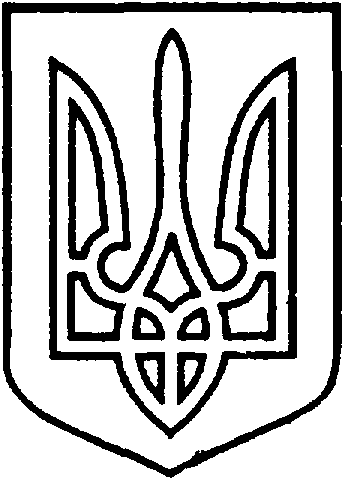 СЄВЄРОДОНЕЦЬКА МІСЬКА ВІЙСЬКОВО-ЦИВІЛЬНА АДМІНІСТРАЦІЯ  СЄВЄРОДОНЕЦЬКОГО РАЙОНУ  ЛУГАНСЬКОЇ  ОБЛАСТІРОЗПОРЯДЖЕННЯкерівника Сєвєродонецької міської  військово-цивільної адміністрації__________2022  року                                                              №_____     Про включення до переліку другого типу об'єктів нерухомого майнаКеруючись частиною першою ст. 1, частиною дванадцятою ст. 3, пунктом 12 частини першої ст. 4, пунктом 8 частини третьої ст. 6 Закону України «Про військово-цивільні адміністрації», Законом України «Про місцеве самоврядування в Україні», Законом України «Про оренду державного та комунального майна», постановою Кабінету Міністрів України «Деякі питання оренди державного та комунального майна» від 03.06.2020 № 483, розпорядженням керівника Військово-цивільної адміністрації міста Сєвєродонецьк Луганської області від 09.09.2020 № 348 «Про затвердження переліку другого типу об’єктів нерухомого майна територіальної громади м. Сєвєродонецька Луганської обл., що підлягають передачі в оренду у 2020-2021 роках», розпорядженням керівника Сєвєродонецької міської військово-цивільної адміністрації від 04.01.2021          № 26 «Про затвердження переліку другого типу об’єктів нерухомого майна Сєвєродонецької міської територіальної громади, що підлягають передачі в оренду без аукціону», враховуючи звернення Комунального некомерційного підприємства «Сєвєродонецька міська багатопрофільна лікарня» Сєвєродонецької міської ради від 28.01.2022 № 128/01-17 щодо включення об’єктів до переліку другого типу, зобовʼязую:Внести наступні зміни до переліку другого типу об'єктів нерухомого майна Сєвєродонецької міської територіальної громади, що підлягають передачі в оренду без аукціону, а саме: Включити в перелік другого типу, затверджений розпорядженням керівника Сєвєродонецької міської військово-цивільної адміністрації від 04.01.2022 № 26, об’єкти нерухомого майна, що підлягають передачі в оренду без аукціону: 1.2. Внести зміни до розпорядження керівника Військово-цивільної адміністрації міста Сєвєродонецьк Луганської області від 09.09.2020 № 348, а саме: інформацію про об’єкт оренди, викладену у додатку до розпорядження у розділі «Балансоутримувач – КНП «Сєвєродонецька міська багатопрофільна лікарня» Сєвєродонецької міської ради в рядках 83, 84, 85 викласти в редакції:2.	Дане розпорядження підлягає оприлюдненню.3.	Контроль за виконанням цього розпорядження покласти на першого заступника керівника Сєвєродонецької міської військово-цивільної адміністрації Ігоря РОБОЧОГО.Керівник Сєвєродонецької міськоївійськово-цивільної адміністрації			Олександр СТРЮК№з/п№з/пНайменування обєктуІнв. №Адреса Адреса ХарактеристикаПлощакв.мЦільове використанняЦільове використанняБалансоутримувач – Комунальне некомерційне підприємство «Сєвєродонецька міська багатопрофільна лікарня» Сєвєродонецької міської ради Балансоутримувач – Комунальне некомерційне підприємство «Сєвєродонецька міська багатопрофільна лікарня» Сєвєродонецької міської ради Балансоутримувач – Комунальне некомерційне підприємство «Сєвєродонецька міська багатопрофільна лікарня» Сєвєродонецької міської ради Балансоутримувач – Комунальне некомерційне підприємство «Сєвєродонецька міська багатопрофільна лікарня» Сєвєродонецької міської ради Балансоутримувач – Комунальне некомерційне підприємство «Сєвєродонецька міська багатопрофільна лікарня» Сєвєродонецької міської ради Балансоутримувач – Комунальне некомерційне підприємство «Сєвєродонецька міська багатопрофільна лікарня» Сєвєродонецької міської ради Балансоутримувач – Комунальне некомерційне підприємство «Сєвєродонецька міська багатопрофільна лікарня» Сєвєродонецької міської ради Балансоутримувач – Комунальне некомерційне підприємство «Сєвєродонецька міська багатопрофільна лікарня» Сєвєродонецької міської ради Балансоутримувач – Комунальне некомерційне підприємство «Сєвєродонецька міська багатопрофільна лікарня» Сєвєродонецької міської ради Балансоутримувач – Комунальне некомерційне підприємство «Сєвєродонецька міська багатопрофільна лікарня» Сєвєродонецької міської ради 11Нежитлове приміщення10312001вул. Донецька, 37 м. Сєвєродо-нецькЛуганської обл.вул. Донецька, 37 м. Сєвєродо-нецькЛуганської обл.Нежитлове приміщення на першому поверсі з підвалом у житловому багатоповерхово-му будинку з окремим входом(теплопостачання, водопостачання, водовідведення,енергопостачання)711,2Розміщення бюджетної організації зі збереженням цільового використання майна відповідно до п. 29 Порядку, що затверджений Постановою КМУ        від 03.06.2020 № 483Розміщення бюджетної організації зі збереженням цільового використання майна відповідно до п. 29 Порядку, що затверджений Постановою КМУ        від 03.06.2020 № 48322Нежитлове приміщення в будівлі головного корпусу і адміністратив-ного корпусу10311003вул. Єгорова, 2 Бм. Сєвєродо-нецькЛуганської обл.вул. Єгорова, 2 Бм. Сєвєродо-нецькЛуганської обл.Нежитлове приміщення на першому та другому поверсі (теплопостачання, водопостачання, водовідведення,енергопостачання)38,3Розміщення бюджетної організації зі збереженням цільового використання майна відповідно до п. 29 Порядку, що затверджений Постановою КМУ        від 03.06.2020 № 483Розміщення бюджетної організації зі збереженням цільового використання майна відповідно до п. 29 Порядку, що затверджений Постановою КМУ        від 03.06.2020 № 483Балансоутримувач – Сєвєродонецька міська військово-цивільна адміністрація Сєвєродонецького району Луганської областіБалансоутримувач – Сєвєродонецька міська військово-цивільна адміністрація Сєвєродонецького району Луганської областіБалансоутримувач – Сєвєродонецька міська військово-цивільна адміністрація Сєвєродонецького району Луганської областіБалансоутримувач – Сєвєродонецька міська військово-цивільна адміністрація Сєвєродонецького району Луганської областіБалансоутримувач – Сєвєродонецька міська військово-цивільна адміністрація Сєвєродонецького району Луганської областіБалансоутримувач – Сєвєродонецька міська військово-цивільна адміністрація Сєвєродонецького району Луганської областіБалансоутримувач – Сєвєродонецька міська військово-цивільна адміністрація Сєвєродонецького району Луганської областіБалансоутримувач – Сєвєродонецька міська військово-цивільна адміністрація Сєвєродонецького району Луганської областіБалансоутримувач – Сєвєродонецька міська військово-цивільна адміністрація Сєвєродонецького району Луганської областіБалансоутримувач – Сєвєродонецька міська військово-цивільна адміністрація Сєвєродонецького району Луганської області3Нежитлове приміщенняНежитлове приміщення10131001с. Боровеньки, вул. Миру, буд. 31АНежитлове приміщення, розташоване на першому поверсі нежитлової будівлі (адмінбудівлі)Нежитлове приміщення, розташоване на першому поверсі нежитлової будівлі (адмінбудівлі)48,38у т.ч. площа загаль-ного корис-туван-ня 5,1848,38у т.ч. площа загаль-ного корис-туван-ня 5,18Розміщення суб’єкту господарювання, що надає соціально-важливі послуги населенню на території Сєвєродонецької міської територіальної громади№з/пНайменування обєктуІнв. №Адреса ХарактеристикаПлоща кв.мЦільове використанняБалансоутримувач – Комунальне некомерційне підприємство «Сєвєродонецька міська багатопрофільна лікарня» Сєвєродонецької міської радиБалансоутримувач – Комунальне некомерційне підприємство «Сєвєродонецька міська багатопрофільна лікарня» Сєвєродонецької міської радиБалансоутримувач – Комунальне некомерційне підприємство «Сєвєродонецька міська багатопрофільна лікарня» Сєвєродонецької міської радиБалансоутримувач – Комунальне некомерційне підприємство «Сєвєродонецька міська багатопрофільна лікарня» Сєвєродонецької міської радиБалансоутримувач – Комунальне некомерційне підприємство «Сєвєродонецька міська багатопрофільна лікарня» Сєвєродонецької міської радиБалансоутримувач – Комунальне некомерційне підприємство «Сєвєродонецька міська багатопрофільна лікарня» Сєвєродонецької міської радиБалансоутримувач – Комунальне некомерційне підприємство «Сєвєродонецька міська багатопрофільна лікарня» Сєвєродонецької міської ради83Нежитлове приміщення в будівлі пат. анатомічного корпусуКНП «СМБЛ»10311050вул. Єгорова, 2 Бм. Сєвєродо-нецькЛуганської обл.Нежитлове приміщення на першому поверсі(теплопостачання, водопостачання, водовідведення,енергопостачання)301,55Розміщення бюджетної організації зі збереженням цільового використання майна відповідно до п. 29 Порядку, що затверджений Постановою КМУ        від 03.06.2020 № 48384Нежитлове приміщення в будівлі пат. анатомічного корпусу    КНП «СМБЛ»10311050вул. Єгорова, 2 Бм. Сєвєродо-нецькЛуганської обл.Нежитлове приміщення на другому поверсі(теплопостачання, водопостачання, водовідведення,енергопостачання)27,8Розміщення бюджетної організації зі збереженням цільового використання майна відповідно до п. 29 Порядку, що затверджений Постановою КМУ        від 03.06.2020 № 48385Нежитлове приміщення в будівлі відділення профілактики КНП «СМБЛ»10310012вул. Сметаніна, 5м. Сєвєродо-нецькЛуганської обл.Нежитлове приміщення на другому поверсі(теплопостачання, водопостачання, водовідведення,енергопостачання)42,3Розміщення бюджетної організації зі збереженням цільового використання майна відповідно до п. 29 Порядку, що затверджений Постановою КМУ        від 03.06.2020 № 483